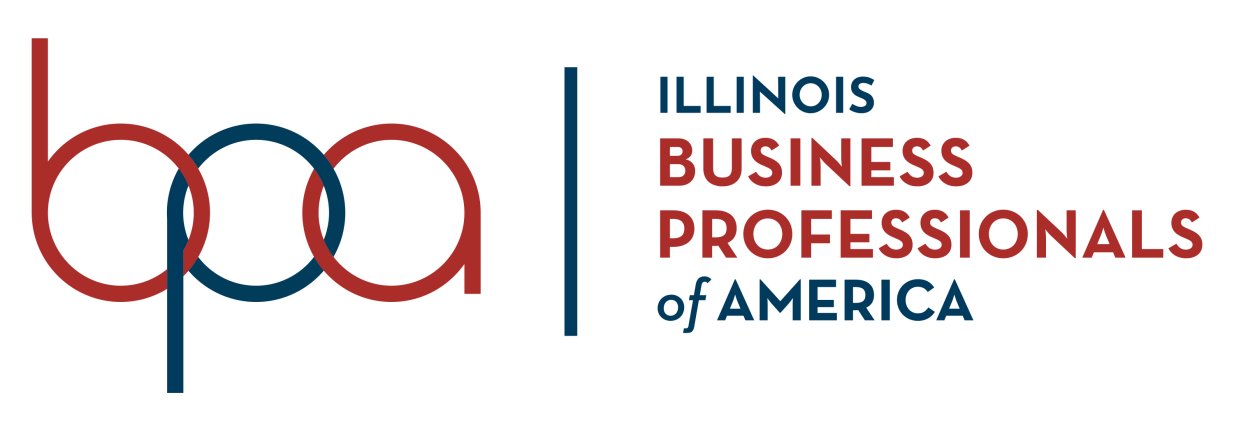 C E R T I F I C A T EO FP A R T I C I P A T I O NTHIS IS TO CERTIFYWAS AN ACTIVE PARTICIPANT IN THEBUSINESS PROFESSIONALS OF AMERICA ILLINOIS ASSOCIATIONFALL LEADERSHIP CONFERENCENOVEMBER 13, 2020REPRESENTING THE                                       CHAPTERAND IS RECOGNIZED FOR PARTICIPATING IN LEADERSHIP ACTIVITIESTim Davis						Glenna J. PyzikILLINOIS ASSOCIATION BOARD CHAIRMAN			ILLINOIS ASSOCIATION EXECUTIVE DIRECTOR	